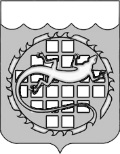 УПРАВЛЕНИЕ КАПИТАЛЬНОГО СТРОИТЕЛЬСТВА И  БЛАГОУСТРОЙСТВААДМИНИСТРАЦИИ  ОЗEРСКОГО ГОРОДСКОГО ОКРУГАЧЕЛЯБИНСКОЙ ОБЛАСТИПРИКАЗ25.01.2019                           	                   						№ 3о прекращении действия свидетельства об осуществлении перевозок по муниципальному маршруту регулярных перевозок В соответствии со статьей 18, пунктом 3 части 1 и частью 6 статьи 29 Федерального закона РФ от 13.07.2015 № 220-ФЗ «Об организации регулярных перевозок пассажиров и багажа автомобильным транспортом и городским наземным электрическим транспортом в Российской Федерации и о внесении изменений в отдельные законодательные акты Российской Федерации» (в редакции Федерального закона от 29.12.2017 № 480-ФЗ),  п р и к а з ы в а ю:Отменить приказ от 02.10.2018 № 81 «О выдаче свидетельства об осуществлении перевозок по муниципальному маршруту регулярных перевозок и карт маршрута регулярных перевозок без проведения открытого конкурса».Прекратить действие свидетельства об осуществлении перевозок по маршруту регулярных перевозок (серия 35130 № 000019) сроком действия с 05.10.2018 г. по 02.04.2019 г., выданного индивидуальному предпринимателю Таланиной И.Я.  Изменить вид регулярных перевозок в отношении муниципального маршрута регулярных перевозок № 1 «ДК «Маяк» - бульвар Гайдара,18» с регулярных перевозок по нерегулируемому тарифу на регулярные перевозки по регулируемому тарифу.Разместить приказ на официальном сайте администрации Озерского городского окрга Челябинской области в информационно-телекоммуникационной сети «Интернет»: http:www.ozerskadm.ru в течении трех рабочих дней со дня подписания настоящего приказа.С настоящим приказом ознакомить всех заинтересованных лиц.Настоящий приказ вступает в силу со дня его подписания.Начальник Управления                                                                    Н.Г. Белякова